Please list the materials and products used for this project. According the sequence below.Name of the product – Category - Name of the Manufacturer / Supplier(e.g. Valencia Vinyl planks – Vinyl flooring – Life Fitness Asia)(e.g. Hill-Eco Collection – Sofa – Di-Mension Living)Floor Finishes:‘New Normal’ Range - Carpet Tiles - Signal Plus’00 Alpha’ Range - Carpet Tiles - Signal PlusExpona Forest Oiled Oak Vinyl - Vinyl Planks- PolyflorSilentflor Burnt Orange - Vinyl Roll - PolyflorSilentflor Warm Concrete - Vinyl Roll - PolyflorSolid Surfacing:Logo Wall Terrazo - Solid Surfacing - Markway International Ltd.‘Linen’ Corian - Solid Surfacing - Dupont Corian via Speed Top Ltd.Upholstery:Zimmer Rhodes Focus Range - Seating Upholstery - Cetec LtdFR-One ‘Ember’ - Seating Upholstery - New Bedford InteriorsWinston Indigo Cool Fabric - Seating Upholstery - New Bedford InteriorsEcoustic Panel Range - Acoustic Panel - Bags LtdTimber Finishes:K6169BS - Timber Veneer - Keding HKLaminate Finishes:Natural Oak 1979NT - Timber Texture Laminate - Formica (Asia) Ltd.Antique White - Taupe Laminate - Formica (Asia) Ltd.White 8217 - Writeable Laminate - Formica (Asia) Ltd.Other Finishes:Dulux Paint Finishes - AkzoNobel Paints LtdPowdercoated Corrugated Metal - Custom by ContractorDichroic Glass Film Sticker - Orientop Ltd.Loose / Collaboration Furniture:Chelsea Fabric Bench - Lounge Seating - Decor8Airy Coffee Table - Front of House Area - Muuto Via EstabloOlivier Contemporary Desk Chair - Receptionist Stool - Decor8Sara Contemporary Barstool - Pantry Stool - LamexBirch Coffee / Side Table - Discussion Area Table - Decor8Gail Side Chair - Discussion Area Seat - Decor8DSW Upholstered Chair - Hot Desk Chairs - Decor8Mini Honeycomb Ottoman - Loose Stools - Decor8Kobe 2 Seater Sofa - CEO Area Lounge - Di-Mension LivingDumont Swivel Adjustable Stool - Phonebooth Stools - Decor8System Furniture:Storage Unit with Sliding door & Planter Box - Open Office - LamexRound Meeting Tables - LamexCandi Stackable Chair - Meeting Room Chair - LamexLighting:Menu TR Bulb Wall Lamp - Corridor Wall Mounted Light - House for GoodiesDalarna Large Pendant - Meeting / CEO Room Pendant Light - Di-Mension LivingPeek Floor Lamp - CEO Area Lamp - House for Goodies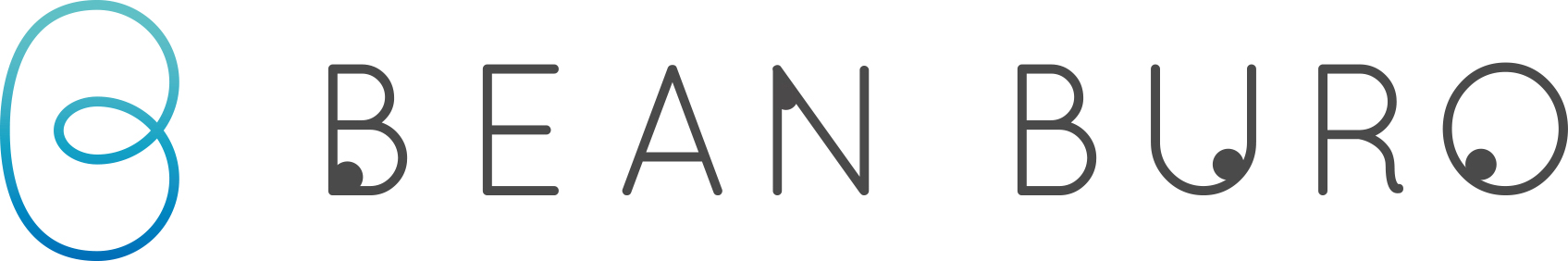 – Product Info List